Comune di Mazzarrone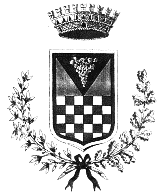 Al Funzionario Responsabile dei Tributidel Comune di Mazzarrone  Piazza Autonomia, 195040 MAZZARRONEOGGETTO: TARI – Tassa rifiuti – DOMANDA DI COMPENSAZIONE CHIEDE LA COMPENSAZIONE  di € _________________(COD. 3944), per maggiore imposta pagata per ann__ _______________________non dovuta per i seguenti motivi:(Specificare con quale annualità intende compensare la TARI a credito)________________________________________________________________________________________________________________Atti da allegare:Copie n. ______ versamento/ovvero specificare codici F24 _________________________Ai sensi del Regolamento UE 2016/679 (GDPR), il trattamento dei dati sarà improntato ai principi di correttezza, liceità, trasparenza e di tutela della Sua riservatezza e dei Suoi diritti, nel contesto dei Procedimenti e dei Servizi svolti dal Titolare del Trattamento. La base giuridica del trattamento è costituita dall’art. 6 del GDPR e dalla normativa richiamata negli atti amministrativi inerenti il procedimento amministrativo. I dati saranno trattati per il tempo necessario al procedimento amministrativo in cui sono raccolti ed utilizzati e saranno conservati e custoditi secondo la normativa vigente.Mazzarrone,___________________         FIRMA	                                    					                        _____________________(Allegare copia documento d’identità)Il/la sottoscritto/aNato/a ailresidente inVian.Int.Codice fiscaleRecapito telefonicoe-mailPEC (posta certificata)Erroneamente versata Altro______________________________________________________________________